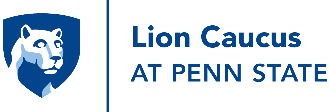 Educate. Advocate. Resonate.Lion Caucus ApplicationSpring 2020Please complete the entire application. Finished applications can be sent to lioncaucus@gmail.com. All applications are due by Friday, January 24 at 11:59 PM. Late applications will not be considered under any circumstances. Selected applicants will be notified of a potential interview by Saturday, September 14th.Applicant InformationName:													Address (Local):											Phone:Email (PSU):						Year:College/Major: 						GPA (min 12 PSU credits):										HometownCity:State (abb.):Additional InformationDo you have any prior experience in legislative advocacy?	Yes/No	If yes, briefly explain:								Are you a former Commonwealth Campus student?	Yes/No	If yes, list former campus:							Are you able to attend meetings on Monday evenings from 5:00-6:30pm? Yes/NoExtracurricular***Please list no more than three responses***Organization:								High School/College:							Title(s)/Position(s):										Description/Responsibilities:																																																	Organization:								High School/College:							Title(s)/Position(s):										Description/Responsibilities:																																																	Organization:								High School/College:							Title(s)/Position(s):										Description/Responsibilities:																																																	Open Ended***Please limit your responses to 250 words per question***What sets you apart from other Lion Caucus applicants?What do you want to get out of your experience with the Lion Caucus?Signature***Your initials and date will serve as a digital signature***Your signature implies that you have answered each question truthfully and honestly.Full Initials:                             				Date:			